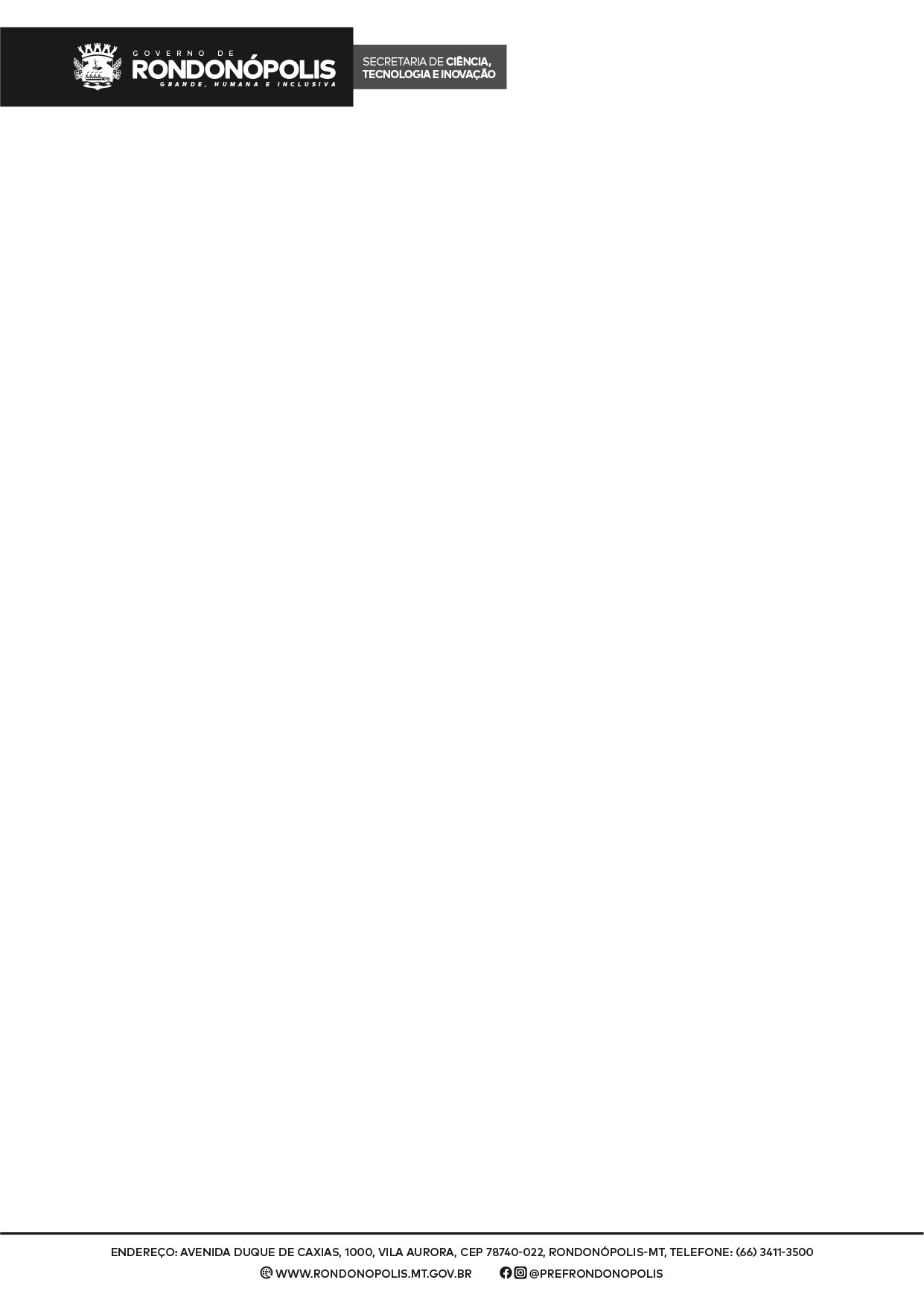 TERMO DE CIÊNCIA DA POLÍTICA DE SEGURANÇA DA INFORMAÇÃO E SUAS NORMAS E PROCEDIMENTOSIdentificação do usuário interno ou externo Estou ciente da existência da Política de Segurança da Informação do Município de Rondonópolis. Comprometo-me a:a) Executar minhas tarefas de forma a cumprir com as orientações da Política de Segurança da Informação e com as Normas, Manuais e procedimentos vigentes do Município de Rondonópolis; b) Utilizar adequadamente os equipamentos da Instituição, evitando acessos indevidos aos ambientes computacionais aos quais estarei habilitado, que possam comprometer a segurança das informações; ec) Cumprir os procedimentos da IN STI nº 01/2018. Rondonópolis-MT, XXXXXX, de XXXXXX de 202X____________________________Assinatura do Usuário(a)Nome:RG/CPF:Matrícula:Órgão/Empresa (nome e CNPJ, somente para EMPRESAS OU ÓRGÃOS EXTERNOS: